DOCUMENT TITLE:	TSR - ExcavationsDOCUMENT NUMBER:	KPNWE.WI.11.HSCO.067REVIEW NUMBER: 	1EFFECTIVE DATE:    	06 Jul 2020NEXT REVIEW DATE:	06 Jul 2023 .. CONFIDENTIALITY:The information contained in this document is confidential to Kuwait Petroleum International Ltd. Copyright © Kuwait Petroleum International Ltd.  Copying of this document in any format is not permitted without written permission from the management of Kuwait Petroleum International Ltd.This document is reviewed and approved according to the released online Document Approval Flow *Access rights:	       Generally Accessible INTRODUCTION TO EXCAVATIONSStudies have shown that excavation involves some of the most hazardous work in the building industry. Injuries caused by incidents involving excavation are predominantly very serious and even fatal. It is extremely important to closely follow the different safety aspects when involved with this type of activity.EXPLANATION & RISKSEXPLANATION & RISKSEXPLANATION & RISKSWhat is included under excavation:excavation and moving of soilsoil drillngplacing filters/drains
for groundwater remediation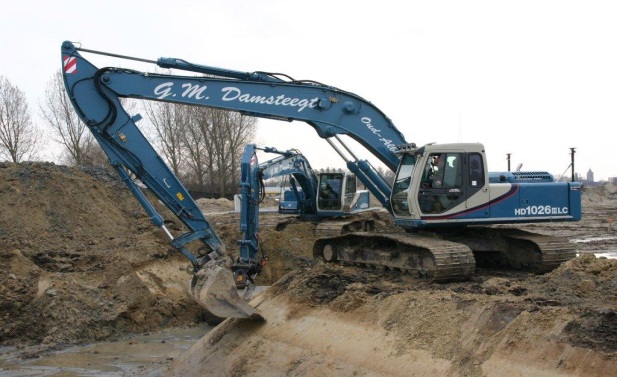 Examples: excavations for placing tanks installation of pipelines installation of hydrocarbon separators (KWS, OBAS) soil surveys ground and or groundwater decontamination installation of tanks at filling stations or depotsExamples: excavations for placing tanks installation of pipelines installation of hydrocarbon separators (KWS, OBAS) soil surveys ground and or groundwater decontamination installation of tanks at filling stations or depots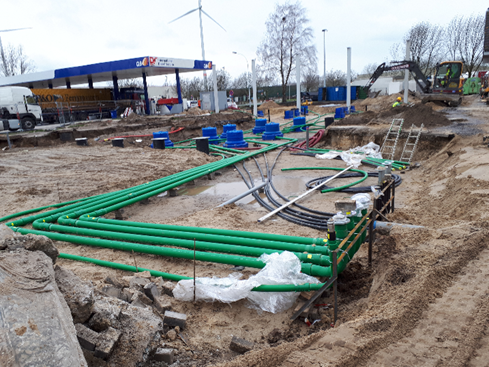 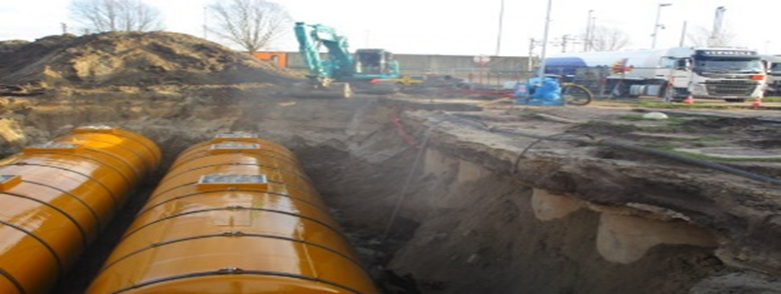 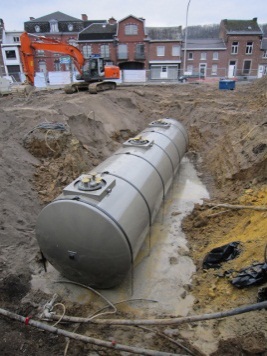 There are many risks involved with excavation activities:sinking and collapse of machines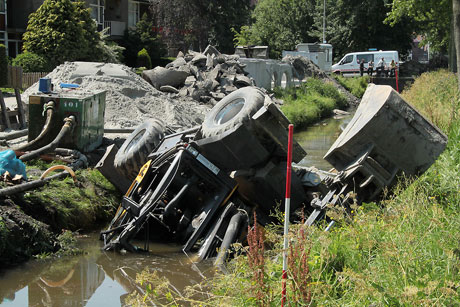 collisionentrapment of workerscollapse of trenches and wells (confined space)hitting and electrocution by cables and pipelineshazardous substances due to soil contaminationcontact with underground pipes and spacesThere are many risks involved with excavation activities:sinking and collapse of machinescollisionentrapment of workerscollapse of trenches and wells (confined space)hitting and electrocution by cables and pipelineshazardous substances due to soil contaminationcontact with underground pipes and spacesThere are many risks involved with excavation activities:sinking and collapse of machinescollisionentrapment of workerscollapse of trenches and wells (confined space)hitting and electrocution by cables and pipelineshazardous substances due to soil contaminationcontact with underground pipes and spacesSAFETY REQUIREMENTSSAFETY REQUIREMENTSALWAYS:	CHECKALWAYS:	CHECKPERSONAL PROTECTIVE EQUIPMENTsafety vest/fluorescent vest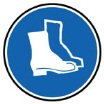 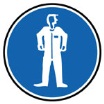 safety shoes or boots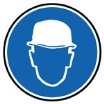 safety helmet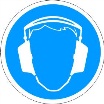 hearing protection above 80 dB(A)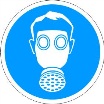 respiratory protection with soil contamination (> 10 ppm)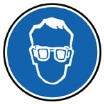 safety goggles and gloves for
refilling dangerous goods like antifreeze, brake fluid and fuel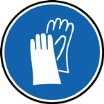 NO OPEN, HANGING CLOTHING ITEMSDRIVERS: KEEP HANDS AND SHOES CLEANPREPARATION FOR EXCAVATION WORKExplore the site (location of passageways, pits, obstacles, ...)Soil surveys (mesures for contaminated soil)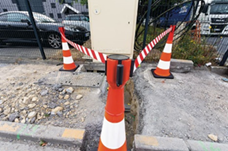 Terrain stability studiesLocation of cables and pipes must be known and marked 
(additional test trenches if unsure)Stake out the work terrainSeal/close public utilitiesTRAFFIC PLAN FOR THE SITE (also for other vehicles)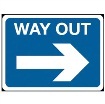 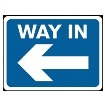 signs identifying ENTRANCE and EXITindication of the way to follow between the ENTRANCE and EXIT 
(if necessary)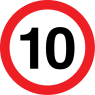 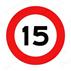 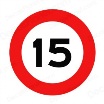 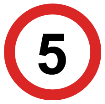 maximum speed indicationother internal traffic and HSSE rules, depending on the situationCONSTRUCTION EQUIPMENT 
(excavator, dump truck, tumbrel, shovel, ...)	CHECKCONSTRUCTION EQUIPMENT 
(excavator, dump truck, tumbrel, shovel, ...)	CHECKDAILY INSPECTION of/onleaksdefective or missing parts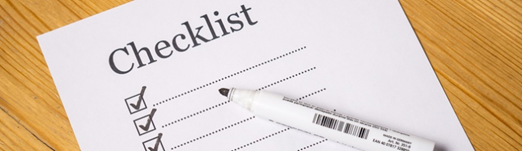 tyre pressurecondition of the tyres and trackslevel of engine oil, brake fluid, hydraulic oil and coolantoperation all functionsoperation of lights, horn, belts, roll back protection, ...cleanliness of handles, steps, cab and control leversWORKING SAFELY WITH CONSTRUCTION EQUIPMENTduring excavation: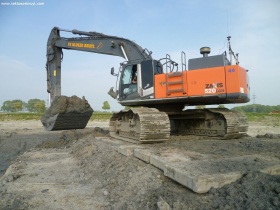 always keep the machine in a horizontal positionkeep a safe distance from trenches and pits(Dragline) partitions under machine with soft groundNEVER swing the excavation arm over the cabs of other machinesfor the machines, in general, prevent:falling and slippingmajor shocksthe drive wheels from continuously turningdriving on public roads as far as possible
(the machine must meet the requirements for road use)lifting with earthmoving machinery: must meet the demands of lifting equipmentalways drive slowlydo not use your cell phone (mobile) when driving machineskeep away from holes, obstacles and markersonly transport passengers if appropriate seats are in placeensure a good view, assign a safety guard or use a cameramake sure that the machine is clearly visible (light)PARKING, MAINTENANCE AND INSPECTION OF THE MACHINESCHECKPARKING, MAINTENANCE AND INSPECTION OF THE MACHINESCHECKSAFE PARKING OF THE MACHINEset the machine horizontally as far as possiblecompletely switch the machine and electrical equipment offtransmission neutral, handbrake up, key out of the ignition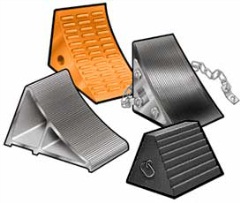 remove pressure from the hydraulic systemsecure the machine against running awayclose the filler plugs (including those of the mobile refuelling tanks)MAINTENANCE AND INSPECTION OF THE MACHINEperiodic inspections and maintenance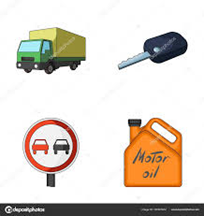 inspection at least once a year (with indication of validity)for hoisting equipment  see TSR Hoisting GUIDELINES & STAFF SAFETYCHECKGUIDELINES & STAFF SAFETYCHECKSECURE THE PERIMETER OF LARGE EXCAVATION SITES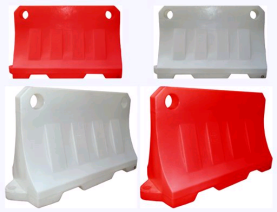 DO NOT use red-white tapeDoes not prevents fallseasily blown away by the windpollutes the areaChoose a more solid edge protection that can prevent falls
(heras, plastic water-filled barriers, shelf fencing, ...)POINTS OF ATTENTION FOR WORKERS IN THE VICINITYalways wear all PPE (personal protective equipment), make sure you are visible and keep eye contactnever approach the machines from behinddo not ride along unless an extra seat is available do not walk in the turning radius, blind spots or under the load of a machinerespect the traffic plan and do not cross routes and excavation jobs unnecessarilyPrepared by:Operational AssistantAn CornelisReviewed by:Operational AssistantAn CornelisApproved by:QHSSE ManagerGerardus TimmersReview dateReview referenceReview detailsReview version01 Dec 2017006 Jul 2020--minor changes1